Vyúčtování dotace/daru za kalendářní rok _____ Žadatel – název a forma organizace: _____________________________________________ Adresa: _____________________________________________________________________ Bankovní spojení: ____________________________ E-mail: _________________________________   IČ: ________________________________ Jméno, adresa a telefon zástupce organizace: _____________________________________ ___________________________________________________________________________ Účel dotace: ________________________________________________________________ ___________________________________________________________________________ Seznam všech předmětných účetních výdajových dokladů Přílohou k vyúčtování dotace bude předání chronologicky uspořádaných dokladů: Kopií faktur, kopií paragonů a dalších dokladů Kopií dokladů o úhradě faktur a nákupu za hotové (výpis z účtu, výdajový doklad, případně příjmový doklad od dodavatele 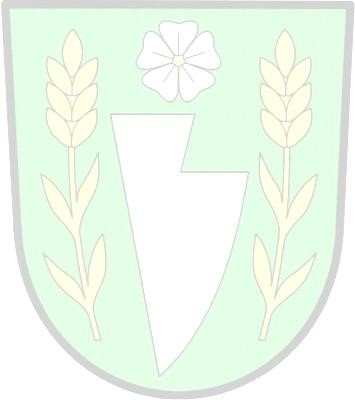 Investiční/neinvestiční dotace byla/nebyla vyčerpána v roce 2015 v plné výši. Nevyčerpané finanční prostředky ve výši ___________Kč byly v souladu se smlouvou vráceny na účet poskytovatele č. _________________________ příkazem k bezhotovostní platbě ze dne _________ . V_______________________ dne_____________      _______________________________________  	 	 	  	 	 	 	 Jméno a příjmení zástupce, podpis, razítko Poř. číslo Obsah účetního případu Účetní doklad Účetní doklad Částka celkem Částka hrazena z dotace Poř. číslo Obsah účetního případu číslo ze dne Částka celkem Částka hrazena z dotace 1. 2. 3. 4. 5. 6. 7. 